CURRICULUM VITAE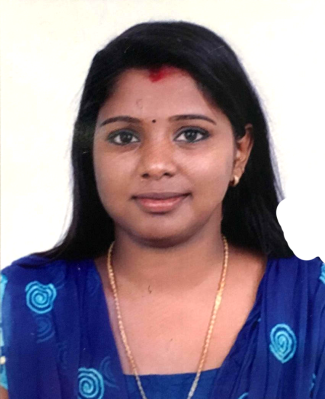 ATHIRA ATHIRA.365546@2freemail.com 	CAREER OBJECTIVETo build career in a growing organization, where I can get the opportunities to prove my abilities by accepting challenges, fulfilling the organizational goal and climb the career ladder through continuous learning and commitment.PERSONAL TREITSHardworkingDependablePositiveSelf- MotivatedTeam-OrientedOrganizedWorks Well Under PressureEffective CommunicatorsFlexibleConfidentACADEMIC QUALIFICATIONITI Architecture (NCVT)  from Govt: P.T.C.M,  Kerala, India (2011)AutoCAD from CAAD CENTRE, Kerala, India  (2012)Tally from G-TEC computer Education, Kerala, India (2010)12th Passed from Sreekrishna VHSS, Kerala, India (2010)10th Passed from Sreekrishna VHSS, Kerala, India (2008)WORK EXPERIENCEDraftsman at Jibu &Thomas Architect, Kerala, India since Oct 2014 – Dec 2016Draftsman at Guideline Designers and Engineers, Kerala India Since 2012-2014COMPUTER SKILLS3Ds Max 2014Auto Cad2D 2015Revit Architecture 2014Ms OfficeTally 6.5V-RayARCHITECTURAL DRAWINGSApartments, Residents Buildings, Commercial Buildings, Commercial Cum Residence, Villa, Resort Plan and Elevation and Sections DetailsGroup Housing Club and Guest House Building DetailsInterior DrawingsToilet and kitchen DetailsStair Case, Compound Wall, Gate Post DetailsLandscape Detail DrawingParking Layout and Different Type of  Kerb DetailsFlooring, Ceiling LayoutMunicipal Drawing & Center LineWorking Drawing and Sale DrawingElectrical Layout and Plumbing LayoutPERSONAL PROFILENationality                          : IndianDate of Birth                       : 7 -Jan -1993Sex                                      : Female Marital Status                      : Married Religion                               : HinduLanguages Known               : English, Hindi, Tamil, MalayalamDeclarationI solemnly declare that all the above information is correct to the best of my knowledge and belief.